Policy Team 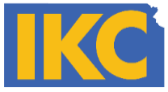 Dr. Gianfranco Pezzino, Outgoing Team LeadCharlie Hunt, Incoming Team LeadWelcome and IntroductionsCollege and University Model Vaccine Policy (Meningitis Policy)UpdatesFinal Version?Next Steps/Promoting Adoption of PolicyImplications of Policy Changes from the 2017 Legislation HB 2030 – Immunization Administration by Pharmacists, Amendment of Reporting to Immunization State Registryhttp://kslegislature.org/li/b2017_18/measures/hb2030/ Value/Role of IKC in Providing Research about a Meningococcal MandatePotential 2018 Legislation? Other BusinessNext Steps for this TeamMeeting Report Out to Full Coalition